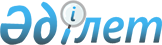 Байзақ ауданы бойынша бөлшек салықтың арнаулы салық режимінің мөлшерлемесін төмендету туралыЖамбыл облысы Байзақ аудандық мәслихатының 2023 жылғы 27 қазандағы № 10-3 шешімі
      "Салық және бюджетке төленетін басқа да міндетті төлемдер туралы (Салық кодексі)" Қазақстан Республикасы Кодексінің 696-3 бабының 5-тармағына сәйкес Байзақ аудандық мәслихаты ШЕШТІ:
      1. Байзақ ауданы бойынша бөлшек салықтың арнаулы салық режимін қолдану кезінде төлем көзінен ұсталатын салықтарды қоспағанда, корпоративтік немесе жеке табыс салығы мөлшерлемесінің мөлшері салық кезеңінде алынған (алынуға жататын) кірістер бойынша 4% - дан 2% - ға төмендетілсін.
      2. Осы шешім 2025 жылғы 1 қаңтардан бастап қолданысқа енгізіледі және ресми жариялануға тиіс.
					© 2012. Қазақстан Республикасы Әділет министрлігінің «Қазақстан Республикасының Заңнама және құқықтық ақпарат институты» ШЖҚ РМК
				
      Байзақ аудандық 

      мәслихат төрағасы 

Б. Акбаев
